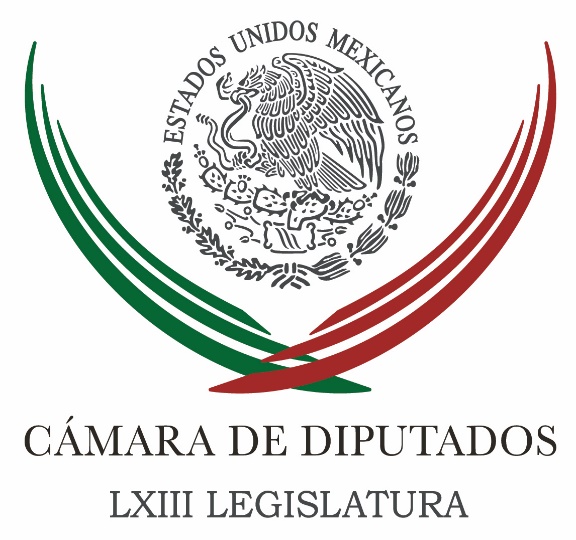 Carpeta InformativaFin de SemanaResumen: Bolaños convoca a "blindar México" frente a TrumpTrata de personas es el tercer negocio ilegal más lucrativo: PRDPAN propone plan de austeridad para poder federal y estatalesPropone Basave disminuir 20% salarios a diputadosDiputada pide capacitación en manejo y portación de pirotecniaLegisladora va por Consejos Estatales de Pesca en todo el país15 de enero de 2017TEMA(S): Trabajo LegislativoFECHA: 15-01-2017HORA: 12:25NOTICIERO: Milenio.comEMISIÓN: Fin de SemanaESTACIÓN: InternetGRUPO: Milenio0Bolaños convoca a "blindar México" frente a TrumpEl presidente de la Cámara de Diputados, Javier Bolaños, convocó a los poderes Ejecutivo, Legislativo y Judicial, a conformar un frente común para “blindar” a México y resistir las políticas agresivas del gobierno estadunidense, que a partir del próximo viernes 20 de enero encabezará el republicano, Donald Trump.Advirtió que tan pronto como asuma la presidencia de Estados Unidos, el magnate neoyorquino podría cumplir sus amenazas y mantener a México en constante incertidumbre económica y social, lo que nos obliga a fortalecer los mecanismos institucionales de defensa.Bolaños confió, sin embargo, en la amplia experiencia diplomática de Gerónimo Gutiérrez, propuesto como embajador de México en Estados Unidos, así como en los buenos oficios de la Secretaría de Economía, para evitar afectaciones a la economía nacional en el caso de una eventual renegociación del Tratado del Libre Comercio de América del Norte (TLCAN).El líder panista reprobó las presiones del republicano, que obligaron a la empresa automotriz Ford a cancelar su plan de inversión en San Luis Potosí.MILENIO dio a conocer este domingo que las presiones del presidente electo de Estados Unidos han surtido efecto sobre grandes corporaciones como Alibaba, Amazon y Ford, que en conjunto se comprometieron a generar más de un millón y medio de empleos en la Estados Unidos durante los próximos años.Frente a las circunstancias en materia económica, comercial y migratoria, el diputado presidente Javier Bolaños afirmó que el actual es momento para tomar decisiones de Estado que aseguren la fortaleza de México y garanticen la defensa de su soberanía, así como de los connacionales que viven al otro lado de la frontera.“Ninguna nación debe representar una amenaza para otra, y México, con el fortalecimiento de su economía y protección a sus ciudadanos, dará muestras de ser un país soberano y autónomo que no se deja amedrentar por ningún otro”, remarcó el legislador. /jpc/mTEMA(S): Trabajo LegislativoFECHA: 15-01-2017HORA: 14:50NOTICIERO: Milenio onlineEMISIÓN: Fin de SemanaESTACION: InternetGRUPO: Milenio0Trata de personas es el tercer negocio ilegal más lucrativo: PRDLa trata de personas representa el tercer negocio ilícito más lucrativo, solo superado por el tráfico de drogas y el trasiego de armas, afirmó el coordinador del PRD en la Cámara de Diputados, Francisco Martínez Neri.De acuerdo con cifras oficiales, la trata afecta principalmente a menores de edad y las estimaciones más conservadoras advierten que entre 16 mil y 20 mil niñas y niños son víctimas de esclavitud sexual.Reportes de organizaciones de la sociedad civil señalan que la cifra de infantes sujetos a explotación sexual en México asciende a 70 mil, de los cuales 50 mil se ubican en zonas fronterizas y 20 mil más en el resto del país.Martínez Neri remarcó por ello la necesidad de impulsar más acciones legislativas para abatir ese delito."Se requiere fortalecer a las instituciones, blindar con un marco jurídico aún más eficaz a las víctimas, promover el trabajo conjunto de diversas dependencias y, sobre todo, eliminar cualquier hecho de corrupción e impunidad", puntualizó.Subrayó que los legisladores del PRD continuarán presentando modificaciones a las normas legales que previenen y sancionan este tipo de delitos.El también presidente de la Junta de Coordinación Política en el Palacio de San Lázaro sostuvo que la trata de personas es un delito creciente y derivado de la corrupción, la impunidad y el fenómeno migratorio cada vez mayor.Indicó que entre las dificultades del Estado mexicano para detener esta problemática está la poca o nula identificación de las víctimas, que sumada a la ausencia de mecanismos de registro y debido seguimiento hacen casi imposible tener cifras más exactas de este fenómeno.Recordó que México es actualmente país de origen, tránsito y destino de víctimas de trata de personas, "debido a la situación geográfica que presenta y porque es paso obligado de los migrantes que desean llegar a los Estados Unidos". /psg/m.TEMA(S): Trabajo LegislativoFECHA: 15-01-2017HORA: 09:54NOTICIERO: Milenio onlineEMISIÓN: Fin de SemanaESTACIÓN: InternetGRUPO: Milenio0PAN propone plan de austeridad para poder federal y estatalesLa fracción del PAN en la Cámara de Diputados presentará una propuesta integral de reducciones al gasto y acciones de austeridad en los poderes Ejecutivo, Legislativo y Judicial tanto federales como de los estados, así como en los organismos autónomos de la administración pública.Así lo anticipó el coordinador de la bancada panista en el Palacio de San Lázaro, Marko Cortés, al subrayar la obligación de responder en los hechos a los reclamos y malestar de la sociedad por el llamado "gasolinazo"."Tenemos que promover desde el Poder Legislativo acciones de austeridad que nos obliguen, por mandato de ley, a todos los niveles de gobierno a responder con hechos concretos a una sociedad que exige que seamos más eficientes y que todos nos apretemos el cinturón", puntualizó.El líder parlamentario de Acción Nacional confirmó asimismo que su bancada presentará mañana lunes ante la Junta de Coordinación Política de la Cámara de Diputados un planteamiento para reducir 500 millones de pesos al gasto del órgano legislativo."Queremos que la disminución de gastos en la Cámara de Diputados sea al menos de 500 millones de pesos, por lo que propondremos se eliminen los gastos en telefonía celular, combustibles que no sean plenamente justificables y viajes internacionales en clase premier", detalló.Cortés se pronunció también por analizar con absoluta responsabilidad las remuneraciones de diputados y servidores públicos del Poder Legislativo, así como los gastos médicos.Adicionalmente, dijo, los diputados federales de PAN insistirán en su iniciativa para disminuir en 50 por ciento el Impuesto Especial Sobre Producción y Servicios (IEPS) a las gasolinas, pues su alto costo es la principal razón de inconformidad de los ciudadanos.Sostuvo que el aumento al precio de los combustibles fue aplicado de manera abrupta e inoportuna, provocando un malestar generalizado, razón que obliga a todos los servidores públicos a poner el ejemplo con acciones de austeridad."Convencido de que una crisis debe presentar una oportunidad para mejorar, todos los actores políticos debemos tomar medidas concretas para que la inconformidad social se convierta en cambios positivos para el país", señaló el legislador.Por ello, el gobierno federal debe combatir con éxito la pobreza en México, fomentar la creación de empleos, propiciar el uso de nuevas energías limpias y baratas, además de aumentar el ingreso de las familias mexicanas. /jpc/mTEMA(S): Trabajo LegislativoFECHA: 15-01-2017HORA: 10:41NOTICIERO: Fórmula onlineEMISIÓN: Fin de SemanaESTACION: InternetGRUPO: Fórmula0Propone Basave disminuir 20% salarios a diputadosEl ex dirigente del Partido de la Revolución Democrática, Agustín Basave, propuso que se reduzca el salario de los legisladores en 20 por ciento, ante las dificultades económicas por las que atraviesa el país.En el espacio de Enrique Muñoz, se indicó que el actual diputado federal presentó una propuesta que se encuentra en la Junta de Coordinación Política de la Cámara de Diputados, en la cual pide que a los legisladores se les cancele el seguro médico privado y como trabajadores se atiendan en el Instituto de Seguridad y Servicios Sociales de los Trabajadores del Estado o el Instituto Mexicano del Seguro Social.Consideró que le parece ofensivo que ante la situación que vive el país, los diputados gocen de un seguro médico privado, por lo que él para ser congruente ha cancelado tal beneficio.Dijo que todo dependerá del PRI que esa propuesta se acepte toda vez que es la fuerza política con más legisladores. /psg/m.TEMA(S): Trabajo LegislativoFECHA: 15-01-2017HORA: 9:39NOTICIERO: El Universal onlineEMISIÓN: Fin de SemanaESTACION: InternetGRUPO: El Universal0Diputada pide capacitación en manejo y portación de pirotecniaAnte las explosiones de diciembre pasado en Tultepec, Estado de México, la diputada Ana Georgina Zapata Lucero propuso que se lleven a cabo campañas educativas permanentes que fomenten la responsabilidad en la posesión, portación y uso de materiales pirotécnicos.
Dichas acciones, según un punto de acuerdo que impulsa la legisladora del Partido Revolucionario Institucional, estarían a cargo de las secretarías de Gobernación, de la Defensa Nacional y de Salud.
Las secretarías de Economía y de Relaciones Exteriores podrían fomentar, estimular y organizar la producción y exportación de pirotecnia, mientras que el Servicio de Administración Tributaria debería reforzar todas las medidas destinadas a prevenir y sancionar su contrabando, sostuvo en un comunicado.La legisladora solicitó asimismo a la Procuraduría General de la República a concluir a la brevedad posible la averiguación de los hechos en el mercado de San Pablito, en Tultepec.
En caso necesario, añadió, que la dependencia ponga a disposición de las autoridades judiciales a los autores de tales hechos, proveyendo en todo momento la asistencia jurídica a las víctimas.
La diputada priista consideró indispensable aprender de los hechos y promover la adopción de medidas destinadas a mejorar la infraestructura existente, capacitar a productores y distribuidores.Además, vigilar adecuadamente esa actividad y prevenir la importación ilegal de fuegos artificiales, “medidas que en su conjunto se traducirán en menos accidentes y víctimas fatales”, sostuvo.De acuerdo con Zapata Lucero, es necesario promover la certificación de todos los involucrados en la cadena comercial, así como establecer políticas dirigidas a incorporarlos a la formalidad, a fin de modernizar esa actividad y fomentar la exportación de esos productos.Según la priista, la fabricación anual de pirotecnia ­80 por ciento en Tultepec­ posiciona a México como el principal productor en Latinoamérica, detrás de Brasil, y entre los cinco países más importantes del mundo junto a China, España y Perú.Sin embargo, dicha condición no se ha traducido en la exportación de tales bienes y el posicionamiento de dicha actividad, situación que resulta incomprensible dada la ventaja comparativa que significa la vecindad con Estados Unidos, un mercado potencial lleno de oportunidades al cual no se ha accedido adecuadamente, puntualizó. /psg/m.TEMA(S): Trabajo LegislativoFECHA: 15-01-2017HORA: 12:11NOTICIERO: Fórmula onlineEMISIÓN: Fin de SemanaESTACIÓN: InternetGRUPO: Fórmula0Legisladora va por Consejos Estatales de Pesca en todo el paísLa diputada Cristina García Bravo propuso la instalación de Consejos Estatales de Pesca en 15 entidades federativas donde no existen, pues dicha actividad genera más de 177 mil 180 fuentes de trabajo directas.En un punto de acuerdo, la legisladora del Partido de la Revolución Democrática (PRD) se pronunció asimismo por transparentar y difundir los programas y proyectos ejecutados por los Consejos Estatales de Pesca ya instalados.Además, hacer pública esa información en la página electrónica de la Secretaría de Agricultura, Ganadería, Desarrollo Rural, Pesca y Alimentación para que instituciones educativas, de investigación, producción y sociedad conozcan el avance y alcances de sus acciones.También planteó darle seguimiento específico en cada estado, promoviendo proyectos y políticas que impulsen el sector pesquero, que ofrece 177 mil 180 fuentes de empleo directo, de acuerdo con el Instituto Nacional de Estadística y Geografía.De acuerdo con García Bravo, 28 entidades federativas cuentan con unidades económicas destinadas a los sectores pesquero y acuícola, sumando un total de 19 mil 119.La perredista pidió que se instalen Consejos Estatales de Pesca en Aguascalientes, Chiapas, Chihuahua, Coahuila, Ciudad de México, Estado de México, Guerrero, Michoacán, Morelos, Nuevo León, Oaxaca, Querétaro, San Luis Potosí, Tamaulipas y Veracruz.Detalló que el territorio nacional cuenta con 11 mil 122 kilómetros de litoral, por lo que hizo ver la necesidad de priorizar esfuerzos para aprovechar al máximo el sector pesquero mediante políticas públicas construidas en coordinación interinstitucional que garanticen eficiencia y transparencia.En dichas políticas deben incluirse todas las propuestas de productores organizados y de pescadores ribereños que, sin formar parte de una asociación, ejercen la captura legal de especies marinas, puntualizó. /jpc/m